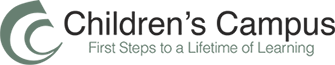 Classroom 4 Daily ScheduleSchool Hours: Monday – Friday 6:45 – 6:00								6:45 – 8:45	Arrivals		Wash Hands		*Routines		Free Choice Centers (Sand Play Offered)8:45 – 9:30	Clean Up		Theme Related Group Time		Wash Hands	               Snack		Wash Hands9:30 – 10:15	Free Choice Centers                             Clean Up		*Routines10:15 – 10:30 	 Music & Movement Activity10:30 - 10:45       Storytime10:45 – 11:30     Outside Activities (Sand play available)	11:30 - 12:30     Wash Hands                             Lunch                             Wash Hands                             Routines                12:30– 3:00        Prepare for Naptime		*Routines	Naptime (Quiet Activities Offered for Early Risers & Non-Napping Children)3:00 – 3:45	Wake Up		Wash Hands		Snack		Wash Hands/Routines3:45– 4:30          Outside Activities (Sand play available)		 4:30-6:00          Free Choice Centers		Water Play Offered 6:00		Departure*Routines include diaper changing, hand washing, using the bathroom